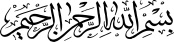 تکمیلی غیرحضوریتکمیلی غیرحضوریامتحانات پایانی -  نيمسال دوم  95 ـ  94 امتحانات پایانی -  نيمسال دوم  95 ـ  94 امتحانات پایانی -  نيمسال دوم  95 ـ  94 امتحانات پایانی -  نيمسال دوم  95 ـ  94 امتحانات پایانی -  نيمسال دوم  95 ـ  94 رشته: رشته: تفسیرتفسیر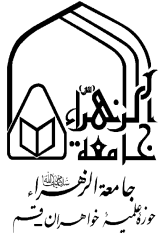 نام درس  :تجزیه و ترکیب  تجزیه و ترکیب  تجزیه و ترکیب  تجزیه و ترکیب  کد درس :کد درس :کد درس :862101886210188621018تاریخ امتحان  :30/4/9530/4/95ساعت برگزاری :88مدت پاسخگویی :مدت پاسخگویی :مدت پاسخگویی :مدت پاسخگویی :90 دقیقهنـام نـام نام خانوادگینام خانوادگینام پدرکد تحصیلیکد تحصیلیکد تحصیلینام استان محل آزمون نام استان محل آزمون نمره برگهنمره برگهتـوجه قبل از شروع به پاسخگویی سوالات حتما مشخصات فردی، کد تحصیلی و نام محل آزمون خود را به صورت دقیق بنویسید. فقط به 8  سؤال پاسخ دهيد، در صورت پاسخ به همه سؤالات، سؤال آخر حذف شده و نمره‌ای به آن تعلق نخواهد گرفت. برای پاسخگویی به سوالات ترتیب پاسخگویی رعایت شود تا اساتید محترم زمان تصحیح، دچار مشکل نگردند. قبل از شروع به پاسخگویی سوالات حتما مشخصات فردی، کد تحصیلی و نام محل آزمون خود را به صورت دقیق بنویسید. فقط به 8  سؤال پاسخ دهيد، در صورت پاسخ به همه سؤالات، سؤال آخر حذف شده و نمره‌ای به آن تعلق نخواهد گرفت. برای پاسخگویی به سوالات ترتیب پاسخگویی رعایت شود تا اساتید محترم زمان تصحیح، دچار مشکل نگردند. قبل از شروع به پاسخگویی سوالات حتما مشخصات فردی، کد تحصیلی و نام محل آزمون خود را به صورت دقیق بنویسید. فقط به 8  سؤال پاسخ دهيد، در صورت پاسخ به همه سؤالات، سؤال آخر حذف شده و نمره‌ای به آن تعلق نخواهد گرفت. برای پاسخگویی به سوالات ترتیب پاسخگویی رعایت شود تا اساتید محترم زمان تصحیح، دچار مشکل نگردند. قبل از شروع به پاسخگویی سوالات حتما مشخصات فردی، کد تحصیلی و نام محل آزمون خود را به صورت دقیق بنویسید. فقط به 8  سؤال پاسخ دهيد، در صورت پاسخ به همه سؤالات، سؤال آخر حذف شده و نمره‌ای به آن تعلق نخواهد گرفت. برای پاسخگویی به سوالات ترتیب پاسخگویی رعایت شود تا اساتید محترم زمان تصحیح، دچار مشکل نگردند. قبل از شروع به پاسخگویی سوالات حتما مشخصات فردی، کد تحصیلی و نام محل آزمون خود را به صورت دقیق بنویسید. فقط به 8  سؤال پاسخ دهيد، در صورت پاسخ به همه سؤالات، سؤال آخر حذف شده و نمره‌ای به آن تعلق نخواهد گرفت. برای پاسخگویی به سوالات ترتیب پاسخگویی رعایت شود تا اساتید محترم زمان تصحیح، دچار مشکل نگردند. قبل از شروع به پاسخگویی سوالات حتما مشخصات فردی، کد تحصیلی و نام محل آزمون خود را به صورت دقیق بنویسید. فقط به 8  سؤال پاسخ دهيد، در صورت پاسخ به همه سؤالات، سؤال آخر حذف شده و نمره‌ای به آن تعلق نخواهد گرفت. برای پاسخگویی به سوالات ترتیب پاسخگویی رعایت شود تا اساتید محترم زمان تصحیح، دچار مشکل نگردند. قبل از شروع به پاسخگویی سوالات حتما مشخصات فردی، کد تحصیلی و نام محل آزمون خود را به صورت دقیق بنویسید. فقط به 8  سؤال پاسخ دهيد، در صورت پاسخ به همه سؤالات، سؤال آخر حذف شده و نمره‌ای به آن تعلق نخواهد گرفت. برای پاسخگویی به سوالات ترتیب پاسخگویی رعایت شود تا اساتید محترم زمان تصحیح، دچار مشکل نگردند. قبل از شروع به پاسخگویی سوالات حتما مشخصات فردی، کد تحصیلی و نام محل آزمون خود را به صورت دقیق بنویسید. فقط به 8  سؤال پاسخ دهيد، در صورت پاسخ به همه سؤالات، سؤال آخر حذف شده و نمره‌ای به آن تعلق نخواهد گرفت. برای پاسخگویی به سوالات ترتیب پاسخگویی رعایت شود تا اساتید محترم زمان تصحیح، دچار مشکل نگردند. قبل از شروع به پاسخگویی سوالات حتما مشخصات فردی، کد تحصیلی و نام محل آزمون خود را به صورت دقیق بنویسید. فقط به 8  سؤال پاسخ دهيد، در صورت پاسخ به همه سؤالات، سؤال آخر حذف شده و نمره‌ای به آن تعلق نخواهد گرفت. برای پاسخگویی به سوالات ترتیب پاسخگویی رعایت شود تا اساتید محترم زمان تصحیح، دچار مشکل نگردند. قبل از شروع به پاسخگویی سوالات حتما مشخصات فردی، کد تحصیلی و نام محل آزمون خود را به صورت دقیق بنویسید. فقط به 8  سؤال پاسخ دهيد، در صورت پاسخ به همه سؤالات، سؤال آخر حذف شده و نمره‌ای به آن تعلق نخواهد گرفت. برای پاسخگویی به سوالات ترتیب پاسخگویی رعایت شود تا اساتید محترم زمان تصحیح، دچار مشکل نگردند.الف) در آیه «فَاقْذِ فِيهِ فِي الْيَمِّ فَلْيُلْقِهِ الْيَمُّ بِالسَّاحِلِ يَأْخُذْهُ عَدُوٌّ لِي وَ عَدُوٌّ لَهُ»، علت مجزوم بودن فعل «يَأْخُذْهُ» چیست؟ب) در آیه «فَلَمَّا دَخَلُوا عَلَى يُوسُفَ آوَى إِلَيْهِ أَبَوَيْهِ وَ قَالَ ادْخُلُوا مِصْرَ إِنْ شَاءَ اللَّهُ آمِنِينَ»، افعال مبنی کدامند؟ الف) در دو آیه «فَسَيَكْفِيكَهُمُ اللَّهُ وَ هُوَ السَّمِيعُ الْعَلِيمُ» و «إِنْ يَسْأَلْكُمُوهَا فَيُحْفِكُمْ تَبْخَلُوا» مجهول دو فعل «فَسَیَکْفیکَهُم» و «یَسْأَلْکُمُوها» را بنویسید.   ب) آیه شریفه «وَأَسَلْنَا لَهُ عَيْنَ الْقِطْرِ» را مجهول کنید و کلمات آن را بعد از مجهول شدن اعراب‌گذاری کنید. در آیات زیر، افعال باب تفعّل مشمول چه قاعده‌ای هستند؟ قاعده را بنویسید.     «فَأَنْتَ لَهُ تَصَدَّى * وَ مَا عَلَيْكَ أَلّا يَزَّكَّى * ... * فَأَنْتَ عَنْهُ تَلَهَّى» در آیه شریفه «بَلِ ادّارَکَ عِلْمُهُمْ فِی الْآخِرَة»، حروف اصلی فعل «إدّارَکَ» و باب آن کدام است و چه قاعده‌ای در آن اجرا شده است؟  در آیات شریفه «فَهَلْ تَرَى لَهُمْ مِنْ بَاقِيَةٍ» ـ «فَقَالُوا أَرِنَا اللَّهَ جَهْرَةً فَأَخَذَتْهُمُ الصَّاعِقَةُ بِظُلْمِهِمْ» ـ «إِنَّ نَاشِئَةَ اللَّيْلِ هِيَ أَشَدُّ وَطْئًا وَ أَقْوَمُ قِيلاً» ـ «وَ جَاءَ فِرْعَوْنُ وَمَنْ قَبْلَهُ وَالْمُؤْتَفِكَاتُ بِالْخَاطِئَةِ» ؛ کلمات «باقِیَة، صاعِقَة، ناشِئَة و خاطِئَة» چه نوع مشتق یا جامدی هستند و معنای آن‌‌ها چیست؟   در دو حدیث «فإنّ الْفَقْرَ مَنْقَصَةٌ لِلدّینِ، مَدْهَشَةٌ لِلْعَقلِ، داعِیَةٌ لِلْمَقتِ» و «داعِ مُخْلِصٍ و ثَکلانَ موجَعٍ» کلمات «مَنْقَصَة، ثکلانَ و مُوجَع» را معرفی کنید.    در دو آیه «فَالَّذِينَ كَفَرُوا هُمُ الْمَكِيدُونَ» و «وَلَنْ نُؤْمِنَ لِرُقِيِّكَ حَتَّى تُنَزِّلَ عَلَيْنَا كِتَابًا نَقْرَؤُهُ» دو کلمه «مَکِید و رُقِیّ» مشمول چه قاعده‌‌ای از قواعد اعلال هستند؟     در دو آیه زیر کلماتی را که دارای اعراب نیابی هستند معین کنید.     «فَلَبِثْتَ سِنِينَ فِي أَهْلِ مَدْيَنَ ثُمَّ جِئْتَ عَلَى قَدَرٍ يَا مُوسَى»   -  «إِنْ يَكُنْ مِنْكُمْ عِشْرُونَ صَابِرُونَ يَغْلِبُوا مِائَتَيْنِ» در آیات زیر متعلّق جار و مجرور کدام است؟         «هَلْ مِنْ خالقٍ غَیْرِاللّهِ» -  «اُفٍّ لَکُمْ وَ لِما تَعْبُدُونَ مِنْ دُونِ اللّهِ» «فَخَرَجَ عَلَى قَوْمِهِ فِي زِينَتِهِ»  -  «لَعَمْرُكَ إِنَّهُمْ لَفِي سَكْرَتِهِمْ يَعْمَهُونَ» هر سؤال     2     نمره دارد	  (4  نمره برای   کار عملی است)       	                                                                                                                                                                                                                                                                                                                                                                                                موفق باشيد  